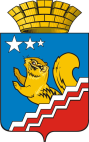 Свердловская областьГЛАВА ВОЛЧАНСКОГО ГОРОДСКОГО ОКРУГАпостановление              10.03.2021 г.	      	                                 	                                                        № 91 г. ВолчанскО соблюдении   требований по защите информации ограниченного распространения, содержащейся в паспортах безопасности и иных документах объектов (территорий) по их антитеррористической защищенности, на территории Волчанского городского округаВ соответствии со статьей 16 Федерального закона от 06.10.2003 года            № 131-ФЗ «Об общих принципах организации местного самоуправления в Российской Федерации»,  частью 4 пункта 5.2. Федерального закона                  от 06.03.2006 № 35-ФЗ   «О противодействии терроризму»,  в целях исполнения требований, установленных постановлениями Правительства Российской Федерации от 02.08.2019 года № 1006 «Об утверждении требований к антитеррористической защищенности объектов (территорий) Министерства просвещения Российской Федерации и объектов (территорий), относящихся к сфере деятельности Министерства просвещения Российской Федерации, и формы паспорта безопасности этих объектов (территорий)», от 11.02.2017 года  № 176 «Об утверждении требований к антитеррористической защищенности объектов (территорий) в сфере культуры и формы паспорта безопасности          этих объектов (территорий)», от 06.03.2015  № 202
«Об утверждении требований к антитеррористической защищенности объектов спорта и формы паспорта безопасности объектов спорта», от 23.12.2016 года № 1467 «Об утверждении требований к антитеррористической защищенности объектов водоснабжения и водоотведения, формы паспорта безопасности объекта водоснабжения и водоотведения и о внесении изменений в некоторые акты Правительства Российской Федерации», от 25.03.2015 года № 272
«Об утверждении требований к антитеррористической защищенности мест массового пребывания людей и объектов (территорий), подлежащих обязательной охране войсками национальной гвардии Российской Федерации, и форм паспортов безопасности таких мест и объектов (территорий)», во исполнении подпункта 2 пункта 2 распоряжения Губернатора Свердловской области от 19.01.2021 года №2-РГ «О реализации решений антитеррористической комиссии в Свердловской области по вопросу об организации деятельности  органов местного самоуправления муниципальных образований, расположенных на территории Свердловской области, по участию в профилактике терроризма, а также в минимизации и (или) ликвидации последствий его проявлений, о проблемах, перспективах и о состоянии нормативного правового регулирования антитеррористической деятельности в данной сфере на региональном уровне», подпункта 3.2. пункта 3 вопроса 4 протокола совместного заседания  антитеррористической комиссии в Свердловской области и оперативного штаба в Свердловской области от 16.12.2020 года  (регистрационный № 4 от 25.12.2020 года), в целях предотвращения распространения информации, содержащейся в паспортах безопасности,  определения единого подхода, терминологии и требований по порядку обращения со сведениями ограниченного распространения по обеспечению антитеррористической защищенности объектов (территорий), а также актуализации паспортов безопасности  ПОСТАНОВЛЯЮ:    1. Утвердить требования по защите информации ограниченного распространения,  содержащейся в паспортах безопасности и иных документах объектов (территорий) по их антитеррористической защищенности (далее – требования), на территории  Волчанского городского округа (прилагается).2. Руководителям подразделений администрации Волчанского городского округа и руководителям муниципальных учреждений, подведомственных администрации Волчанского городского округа:2.1. Обеспечить изучение муниципальными служащими и работниками учреждений настоящего постановления.2.2. Назначить ответственных должностных лиц за разработку, хранение,  учет паспортов безопасности и иных документов ограниченного распространения объектов (территорий) по их антитеррористической защищенности.	2.3.   Внести обязанности по выполнению  требования в должностные инструкции ответственных лиц.	2.4. Утвердить перечень лиц, имеющих доступ к информации, содержащейся в паспорте безопасности, с учетом лиц входящих в состав  межведомственной комиссии по обследованию мест массового пребывания людей на территории Волчанского городского округа.  2.5. Производить актуализацию паспортов безопасности в сроки установленные  требованиями постановлений Правительства Российской Федерации по сферам деятельности.2.6. Осуществлять своевременно подготовку и переподготовку должностных лиц по вопросам работы с информацией ограниченного распространения, содержащейся в паспортах безопасности.           3.  Настоящее постановление разместить на официальном сайте Волчанского городского округа в сети Интернет. www.volchansk-adm.ru.          4.    Контроль за исполнением настоящего постановления оставляю за собой.Глава городского округа                                                                   А.В.ВервейнУТВЕРЖДЕНпостановлением  главыВолчанского городского округа от _______2021  № ______ТРЕБОВАНИЯ ПО ЗАЩИТЕ ИНФОРМАЦИИ ОГРАНИЧЕННОГО   РАСПРОСТРАНЕНИЯ,  СОДЕРЖАЩАЯСЯ В ПАСПОРТАХ БЕЗОПАСНОСТИ  И ИНЫХ ДОКУМЕНТАХ ОБЪЕКТОВ (ТЕРРИТОРИЙ) ПО АНТИТЕРРОРИСТИЧЕСКОЙ ЗАЩИЩЕННОСТИ, НА  ТЕРРИТОРИИ ВОЛЧАНСКОГО ГОРОДСКОГО ОКРУГА 
	1. Паспорт безопасности (антитеррористической защищенности)  (далее – паспорт) является частью общего комплекса мер по противодействию терроризму.	2. Разработка паспортов  осуществляется в соответствии с требованиями федеральных нормативных правовых актов по сферам деятельности, устанавливающих порядок их разработки.	3.  Оценка состояния защищенности объектов (территорий), их значимость для инфраструктуры и жизнеобеспечения, степень потенциальной опасности совершения террористического акта, фиксируется актом обследования и категорирования объекта (территорий) (далее – акт обследования). В соответствии с федеральными нормативными правовыми актами акт обследования является неотъемлемой частью паспорта безопасности и  может   являться  отдельным документом ограниченного распространения.	4. Количество экземпляров паспортов должно строго соответствовать требованиям нормативно-правовых актов, определяющих их численность. Второй и последующие экземпляры передаются на хранение ответственным должностным лицам учреждений (организаций), указанных в требованиях нормативно-правовых актов, определяющих порядок разработки паспортов и его рассылки.	5. Паспорт является документом ограниченного распространения и имеют пометку   «Для служебного пользования» (далее – ДСП), поэтому каждый экземпляр пронумеровывается, прошивается и скрепляется печатью организации (учреждения), эксплуатирующей объект. Паспорта составляются в печатном виде.	6.Назначенные ответственные должностные лица учреждений (организаций), эксплуатирующие  объект, несут персональную ответственность за соблюдение режима хранения паспортов и допуск к ним уполномоченных сотрудников.	7. Копирование паспорта целиком или отдельной его части, в том числе в электронном виде на USB  флэш-накопители,  CD-диски и так далее, передача одного или нескольких его экземпляров физическим лицам, должностным лицам организаций, не имеющим полномочий на доступ к сведениям, содержащихся в паспорте, запрещены.    	8. Передача  паспорта или его копирование целиком или отдельной его части, в том числе в электронном виде на USB  флэш-накопители,  CD-диски и так далее, для предоставления сторонним организациям и ведомствам возможна в исключительных случаях на основании официального запроса сторонней организации и согласованного с руководителем учреждения (организации).	9. Компьютер, иные средства автоматизации информационных процессов, на которых разрабатываются и хранятся паспорта, должны иметь установленный пароль доступа. Доступ посторонних лиц к указанным техническим средствам запрещен. Ответственность за недопущение возможного несанкционированного доступа к электронным версиям паспортов возлагается на руководителя учреждения (организации) и ответственное должностное лицо.	10. Паспорта с истекшим сроком действия подлежат хранению и уничтожению в порядке и в сроки, установленными требованиями нормативно-правовых актов, их определяющих.	11. Работающим с паспортами (с документами ограниченного распространения с грифом  ограничения доступа «ДСП») должностным лицам запрещается сообщать устно, письменно или иным способом кому бы то ни было сведения, содержащие в этих документах, если это не вызвано служебной необходимостью.	12. Запрещается использовать служебную информацию ограниченного распространения с пометкой ограничения доступа «ДСП» для открытых выступлений или опубликования в средствах массовой информации, экспонировать такие документы и издания на выставках, демонстрировать их на стендах и так далее, а также размещать в составе информационных ресурсов международной сети Интернет или иным способом создавать условия для неконтролируемого доступа к ним.	13. Сведения, содержащиеся в паспорте, без санкции руководителя учреждения (организации) не подлежат разглашению (распространению).	14. Руководитель учреждения (организации), принявший решение о направлении паспорта сторонним организациям и ведомствам, несет персональную ответственность за обоснованность принятого решения. 	15.  Вынос паспорта за пределы объекта, без служебной необходимости и без согласования с руководителем  учреждения (организации) и ответственным должностным лицом категорически запрещен.	16.  Выданный паспорт безопасности подлежит возврату в тот же день. 	17. Контроль обеспечения установленного порядка работы с информацией ограниченного распространения, содержащейся в паспортах безопасности и иных документах объектов (территорий) по их антитеррористической защищенности, осуществляется комиссией, назначенной приказом руководителя объекта (территории) не реже 1 раза в год. В состав комиссии обязательно включаются сотрудники, ответственные за хранение и  учет паспортов безопасности и иных документов ограниченного распространения.	В ходе проверки осуществляется проверка порядка работы с документами ограниченного распространения, в том числе фактического наличия документов ограниченного распространения.	Результаты проверки оформляются актом проверки порядка  работы с документами ограниченного распространения, шаблон которого приведен в приложении к настоящему требованию.	18. О фактах утраты паспортов безопасности либо разглашения информации, содержащейся в паспорте безопасности, ставится в известность глава  Волчанского городского  округа  и  уведомляются  правоохранительные органы.	По поручению главы  Волчанского городского округа создается комиссия для расследования обстоятельств утраты или разглашения сведений. Результаты работы комиссии оформляются соответствующим актом.	19. За разглашение сведений, содержащихся в паспорте, его утрату, руководитель и (или) ответственное должностное лицо могут быть привлечены к ответственности, предусмотренной действующим законодательством Российской Федерации. Приложениек требованию по защите  служебной информацией ограниченного распространения, содержащейся в паспортах безопасности и иных документах объектов (территорий) по их антитеррористической защищенности, на территории Волчанского городского округа »УтверждаюРуководитель объекта (территории)Подпись И.О. ФамилияДатаНа бланке муниципального учреждения	1.5.	 . АКТпроверки порядка работы с документами ограниченного распространенияОснование ______________Составлен комиссией в составеИ.О. Фамилия  - председатель комиссии, должность;Члены комиссииИ.О. Фамилия  - должность;И.О. Фамилия  - должностьНастоящий акт о том, что с ________ по _________ в (наименование организации (учреждения) проведена проверка порядка обращения с документами ограниченного распространения за __________ годВ результате проверки установлено1. Фактическое наличие документов ограниченного распространения	1.1. Всего числится по журналам регистрации ________ (документов, дел)	из них имеется в наличии	не обнаружено	1.2. Обнаружено не внесенных в журнале регистрации __________ (документов, дел).	1.3. Характеристика состояния (документов, дел) ___________	2. Соблюдение порядка обращения с документами ограниченного распространенияРешение по результатам проверки __________________Рекомендации по результатам проверки __________________Акт составлен в ___ экземплярах1-й экземпляр –2-й экземпляр –Подписи членов комиссии 